Draaiboek voor:`De afsluiting`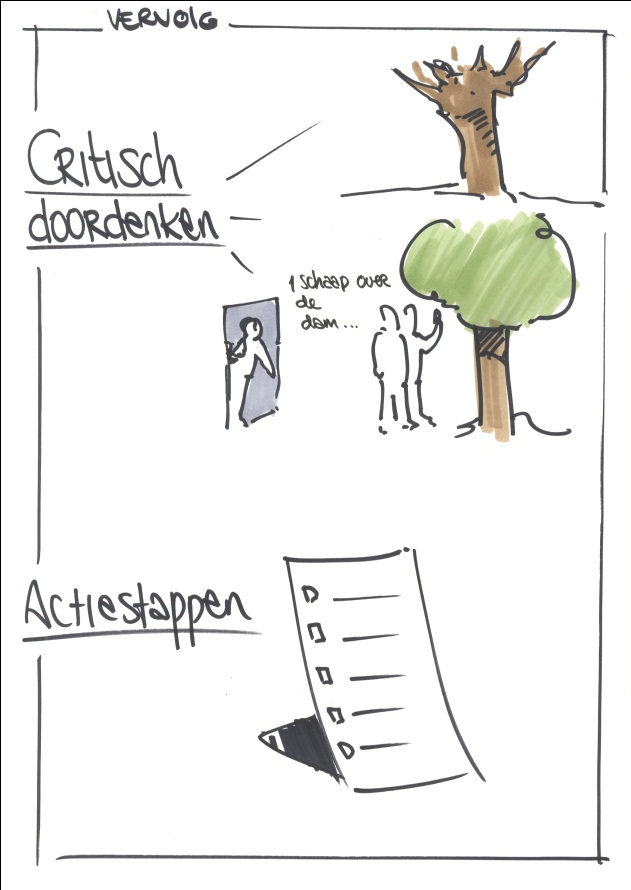 TijdstipActiviteitTijdsduurVoorbereidingWieLeerdoelen